(C V ( BIODATA)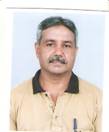 FOR THE POST OF G M , EXECUTIVE CHEF,(KITCHEN MANAGER), (ANY STAR HOTELS) ,RESORT , RESTAURANT, OFFSHORE, BARGE-PLATFORM.NAME          		MOHAN DATE OF BIRTH      JAN 02 1963                      		DEHRADUN 248001 (UK) , INDIAMOB #          		+971503718643Email			mohan.345261@2freemail.com LANGUAGES            ENGLISH , GERMAN , NEPALI , PUNJABI AND HINDID / L                	INDIAN AND AMERICAN (NOT VALID )QUALIFICATION     INTERMEDIATETECH  QUAL             DIPLOMA IN HOTEL AND RESTAURANT MANAGEMENT FROM                                            PENNSILVANIA, USA.                                     DONE COMPUTAR OPERATING COURSE (BASIC)                                    TOTAL EXPERIENCE-     28 + YEARS AS BELOW.1 YEARS IN ITALIAN HOTEL IN GERMANY (PAN ON HAND TRAINING, CULINARY).2  YEARS IN OBEROI INTERCONTINENTAL HOTEL, NEW DELHLI AS COMMIS1,2  YEARS IN HOTEL PESIDENT (TAJ GROUP OF HOTEL )AS CDP IN MUMBAI1        YEAR IN LE MERIDIEN HOTEL, ABUDHABI UAE, AS CDP2        YEARS IN ALBOOM DHOW (FLOTING RESTAURANT) AS EXECUTIVE CHEF, IN DUBAIL2 YEARS IN DUBAI SHERATON HOTEL, UAE AS CHEF DE PARTIE.4 YEARS IN ABUDHABI NATIONAL HOTEL COMPANY AS SOUS CHEF TO (EXECUTIVE CHEF.IN ABUDHBI OFFSHORE)1 YEAR IN LA TERAZZA ITALIAN HOTEL IN OMAN , AS SOUS CHEF8 YRARS IN CRUISE LINER MIAMI FLORIDA,USA AS  SOUP COOK TO SOU CHEF.1 YEAR IN PARAMOUNT HOTEL, BUXTON, AS KITCHEN MANAGER.1 YEAR IN COSTAIN PROCESS AND CONSTRUCTION BRITISH COMPANY (DAS ISLAND) UAE OFFSHORE, AS CHEF1 YEAR IN GROUP ALTIERI – BIAGGI (SHRM MIDDLE EAST LTD., FRENCH OFFSHORE COMPANY) ,SHARJAH UAE, AS CHEF DE CUISINE. LAST JOB WORKED IN KUWAIT A GRADE RESTAURANT AND CATERER AS KITCHEN MANAGER WITH US $4000 PM +PERKS, MEDICAL &AIR TICKET TO HOME TOWN,INDIA.SPECIALITY ARE      ITALIAN, & FRENCH; ALSO CONTINENTAL, CHINESE , ARABIC,  SEA FOOD , BBQ, POOL SIDE AND KIDS MENU.TEAM WORK SPIRIT , MENU PLANING, COST AND PORTION CONTROL.TIP ON SALES PROMOTION. DONE USPH FROM ON BOARD AND ROYAL SOCIETY (PARAMOUNT HOTEL), BUXTON, ENGLAD.MOHAN 